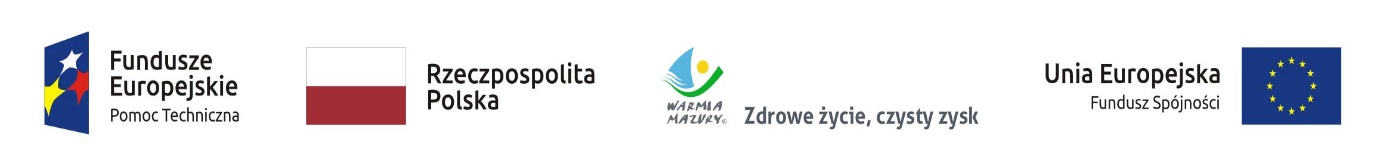  										          Załącznik nr 2KP.V.052.2.20.2022                                                                                                                                                                                                                                                        ........................................                                                                                                                                                               
    ( miejscowość, data)                                                      FORMULARZ WYKONAWCYDANE WYKONAWCY:Nazwa:                       ……………………………………………………………………………………...Adres:                        ………………………………………………………………………………………Nr telefonu:         ………………………………………………………………………………………Adres e-mail        ………………………………………………………………………………………Dotyczy zakupu dostępu do platformy do wideokonferencji w ramach 12 miesięcznej subskrypcji (licencji).Szacujemy całkowite wykonanie przedmiotu zamówienia, zgodnie ze szczegółowym opisem przedmiotu zamówienia na kwotę:……………………………………………….. złotych netto.…………………………………………..Podpis osoby upoważnionej 